2019/2020 Audited Accounts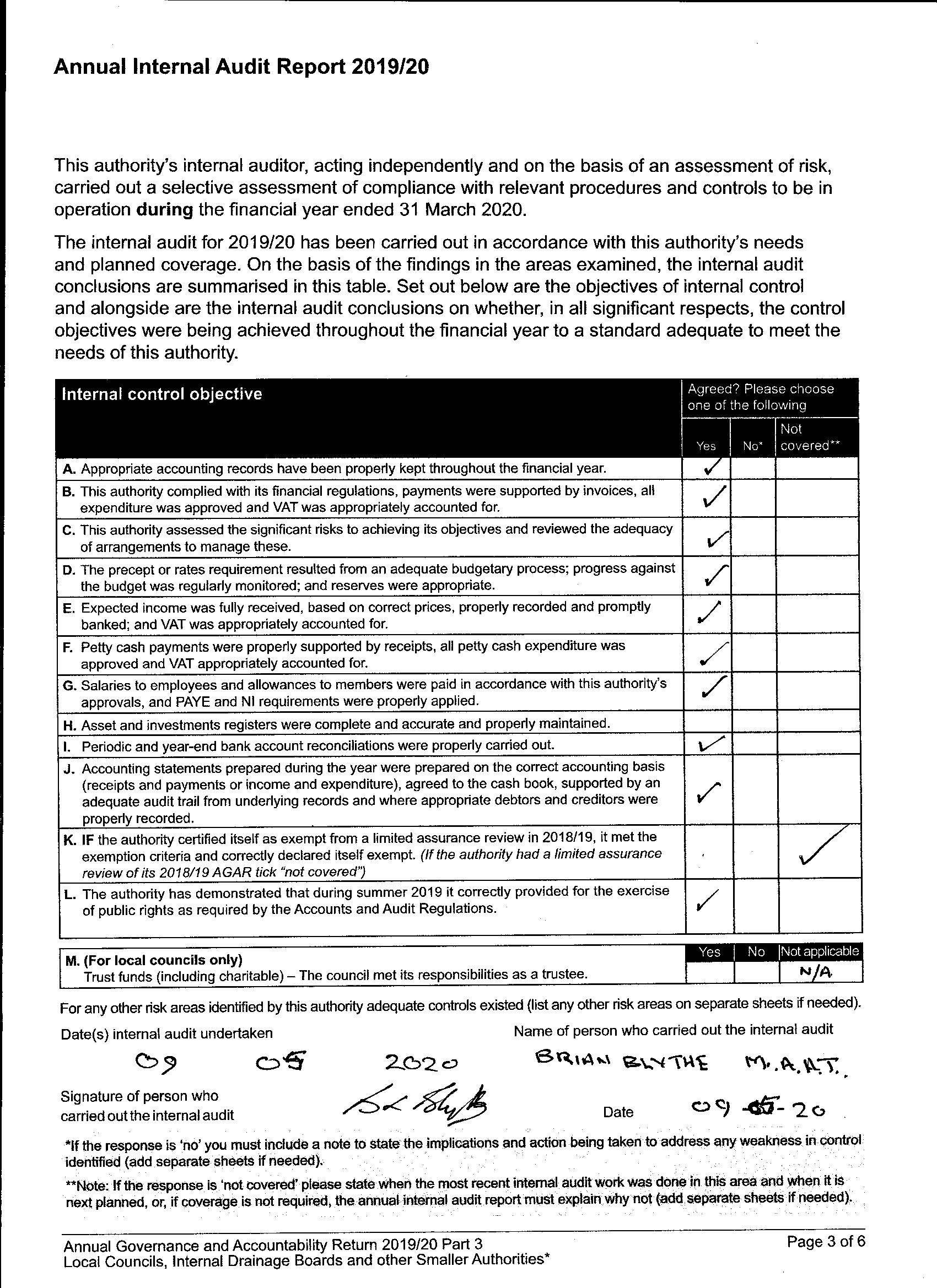 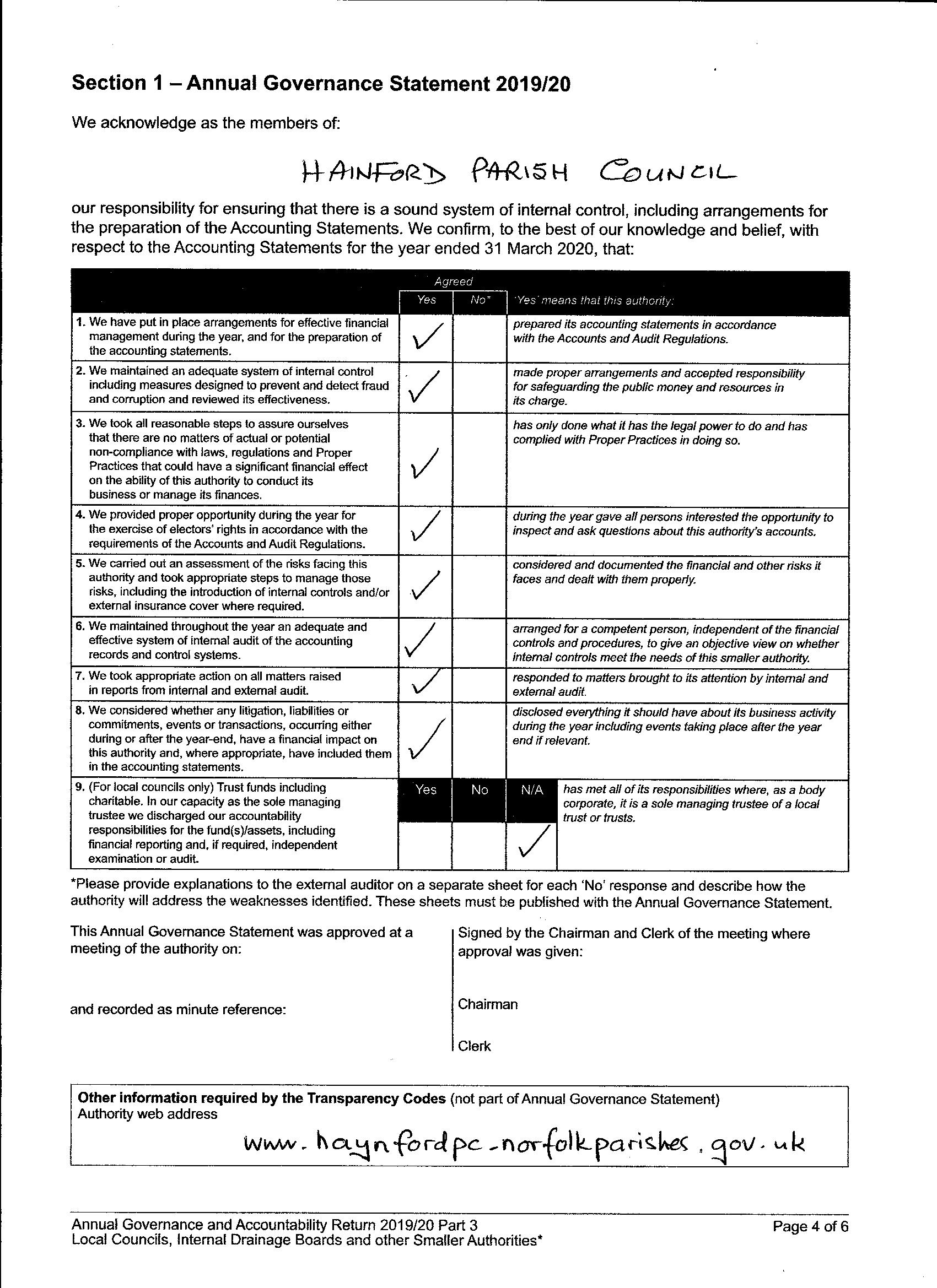 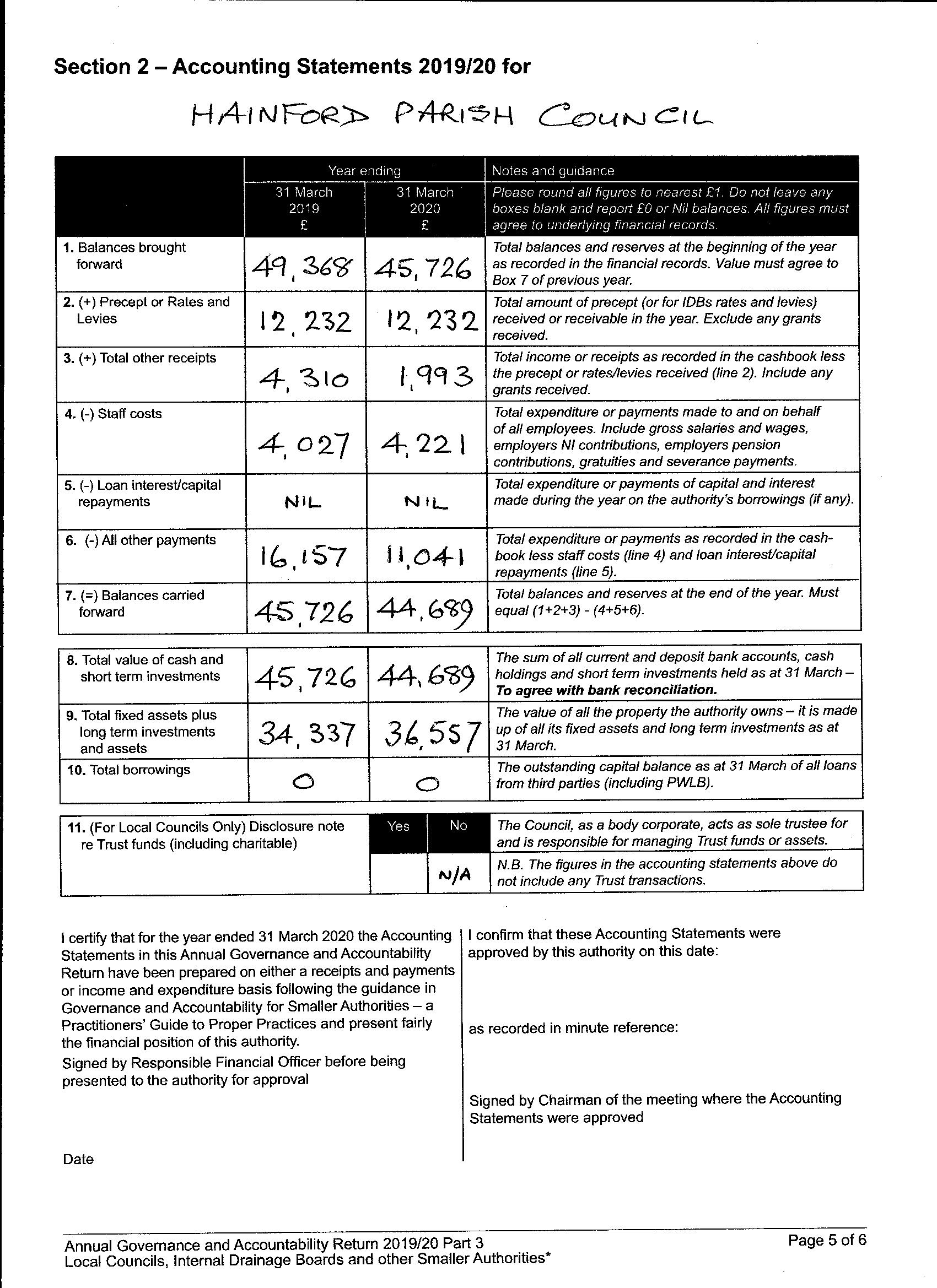 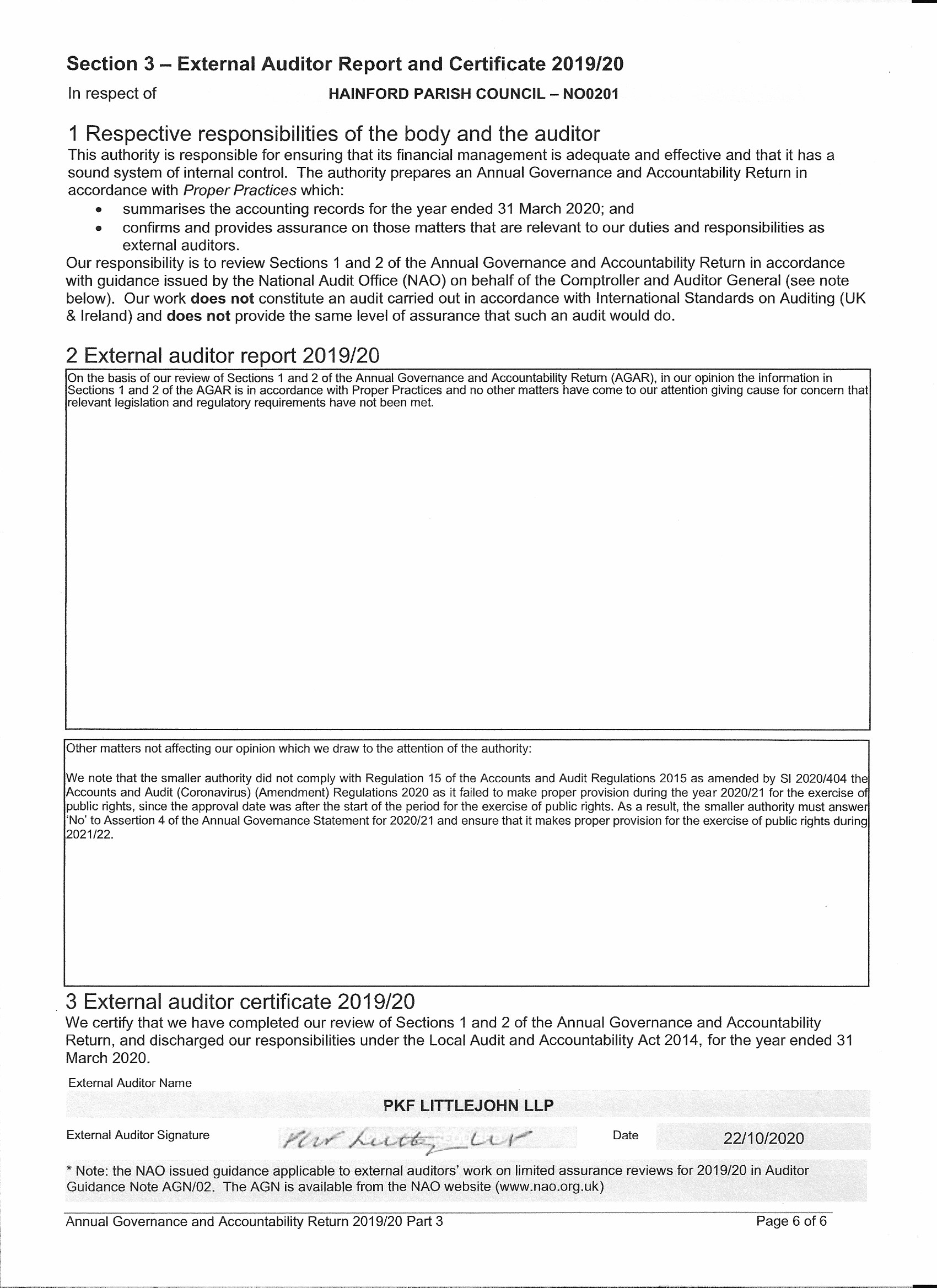 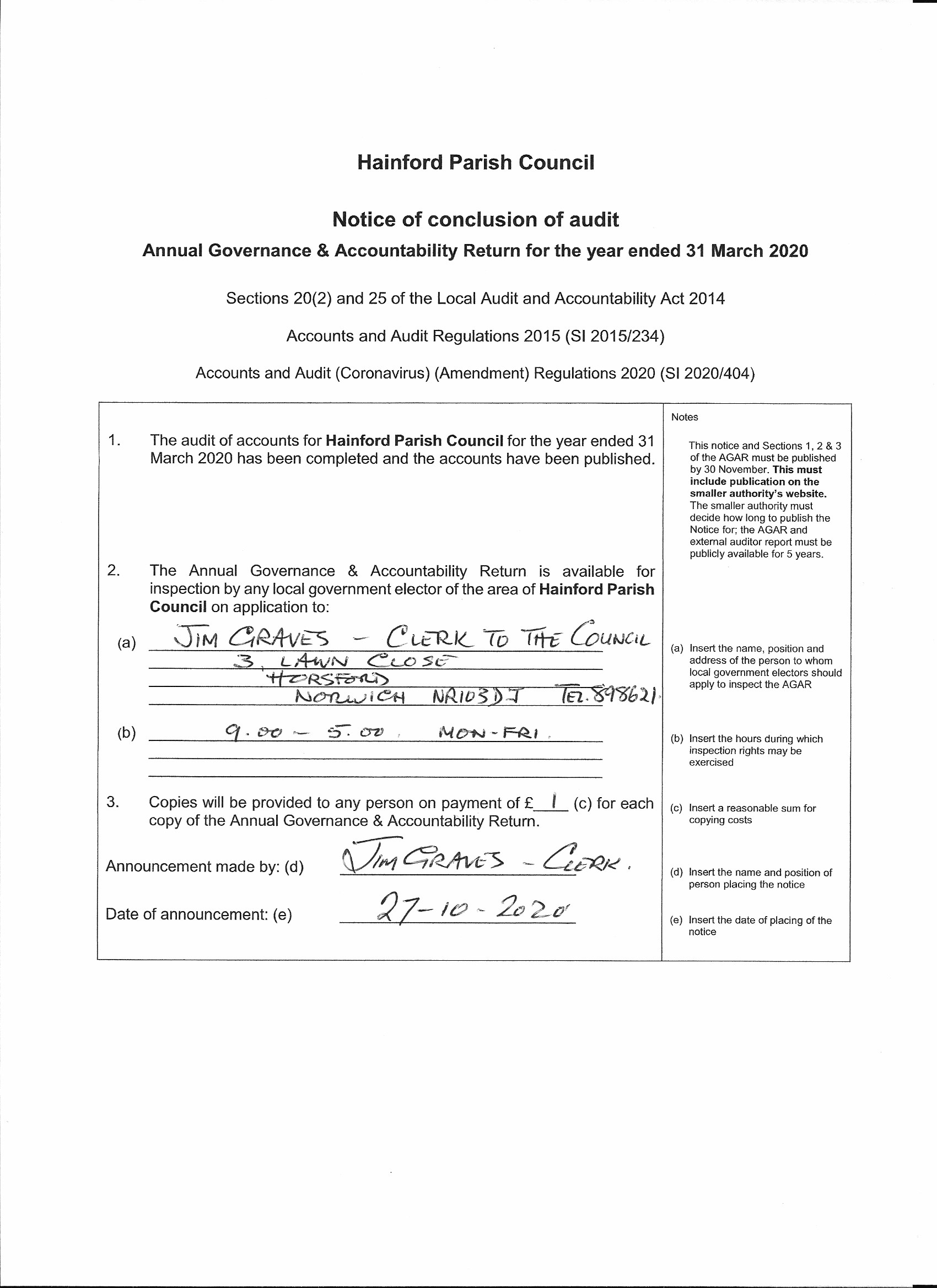 